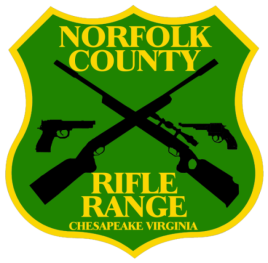 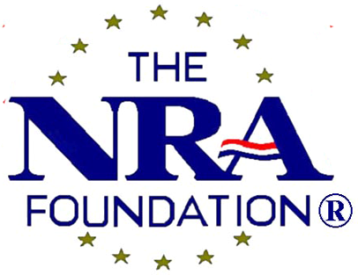 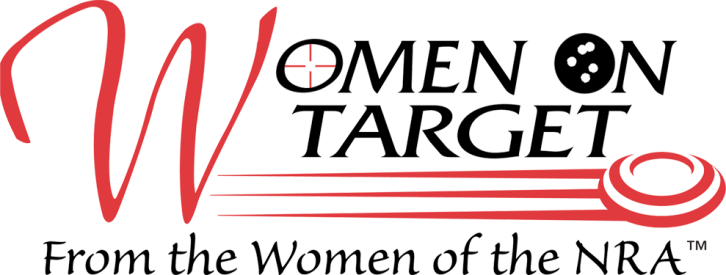 Proudly announcesLadies ONLY Shooting ClinicMay 16, 2015When:          Saturday, May 16, 2015 sign-in begins at 8:30 A.M. Where:         Norfolk County Rifle Range, Inc., 4321 South Military Highway Chesapeake, VA 23321Agenda: 	8:30 – 9:15 a.m. 	Sign-in 9:15 - 10:00 a.m. 	Safety briefing – all disciplines (Rifle, Pistol, Airgun, Archery &                                                                     Shotgun) 		10:00 –10:15 a.m. 	Divide into five groups and proceed to your first discipline 		10:15 - 11:15 a.m. 	First discipline 		11:20 - 12:20 p.m. 	Second discipline		12:30 – 1:45 p.m.	Lunch		1:50 – 2:50 p.m. 	Third discipline 		2:55 – 3:55 p.m. 	Fourth discipline 		4:00 – 5:00 p.m. 	Fifth discipline5:10 – 5:20 p.m.	How to keep improving your marksmanship skills		5:20 – 5:30 p.m.	Awarding of certificatesCost: 	$50.00 (pre-registration required). Cost includes loaner firearms, all ammunition, targets, instruction by NRA certified instructors and Lunch.  
Attendance limited to the first 50 applicants. Minimum age for participation is 15.Contact:   Theresa Austin taustin@cox.net or phone (757) 406-7428- - - - - - - - - - - - - - - - - - - - - - - - - - - - - - - - - - - - - - - - - - - - - - - - - - - - - - - - - - - - - - - - - Registration FormName:	__________________________	Address:	____________________________________________________Phone: 	__________________________Email: 	__________________________Directions:Norfolk County Rifle Range, Inc.
4321 South Military Highway 
Chesapeake, Virginia. 23321 From Intersection of I-64/460 & Rt 13 (Bowers Hills) Go east on RT 460 (S Military Hwy) Approx 1/2 mile to unpaved driveway on left, after the mailbox and before Rotunda Ave.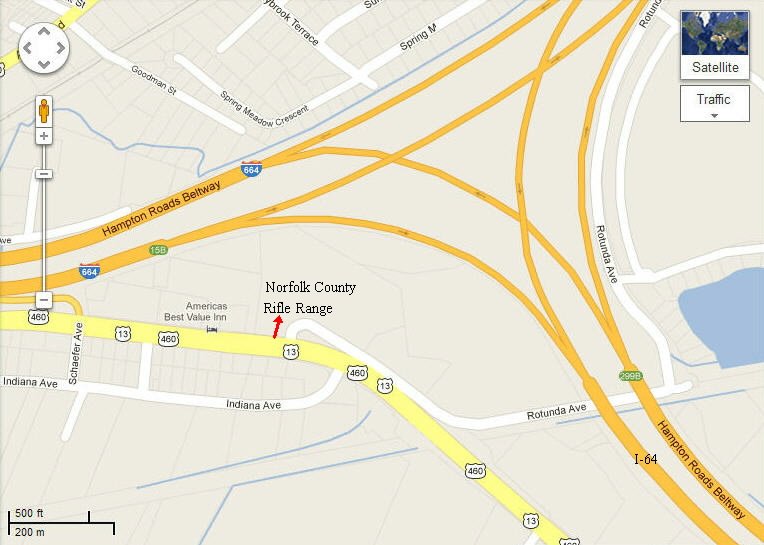 